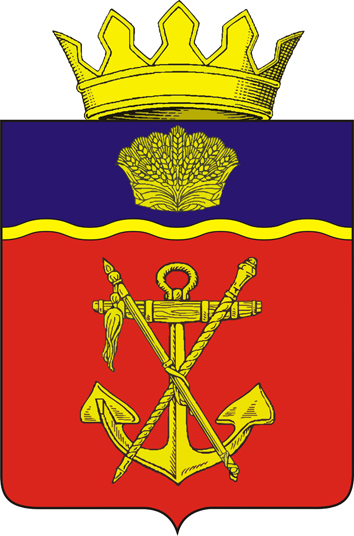 АДМИНИСТРАЦИЯ  КАЛАЧЁВСКОГО МУНИЦИПАЛЬНОГО РАЙОНА    ВОЛГОГРАДСКОЙ ОБЛАСТИПОСТАНОВЛЕНИЕ От 31.03.2020г.   №247Об утверждении коэффициента категории арендатора земельного участка из земель населенных пунктов, на котором расположены объекты недвижимости, применяемого при определении размера арендной платы за земельные участки, государственная собственность на которые не разграничена, расположенные в границах Калачевского муниципального района Волгоградской области и находящиеся в собственности Калачевского муниципального района, предоставленные в аренду без торговВ соответствии с Земельным кодексом Российской Федерации, Федеральным законом от 06 октября 2003 г. N 131-ФЗ «Об общих принципах организации местного самоуправления в Российской Федерации», с постановлением Администрации Волгоградской области от 22 августа 2011 г. N 469-п «Об утверждении Порядка расчета арендной платы за земельные участки, государственная собственность на которые не разграничена, и земельные участки, находящиеся в собственности Волгоградской области, предоставленные в аренду без торгов», с Общероссийским классификатором видов экономической деятельности ОК 029-2014 (КДЕС Ред.2), утвержденным приказом Федерального агентства по техническому регулированию и метрологии от 31.01.2014 г. №14-ст, с учетом уровня рентабельности (убыточности) активов по основному виду экономической деятельности арендатора, на основании приказа комитета по управлению государственным имуществом Волгоградской области от 05.03.2020г. №11-н                                      «Об утверждении методики определения значения коэффициента арендатора земельного участка из земель населенных пунктов, на котором расположены объекты недвижимости», руководствуясь Уставом Калачевского муниципального района Волгоградской  области, администрация Калачевского муниципального района постановляет:1. Утвердить прилагаемые значения коэффициента категории арендатора земельного участка из земель населенных пунктов, на котором расположены объекты недвижимости, применяемого при определении размера арендной платы за земельные участки, государственная собственность на которые не разграничена, расположенные в границах Калачевского муниципального района Волгоградской области и находящиеся в собственности Калачевского муниципального района, предоставленные в аренду без торгов. (Приложение 1).2. Внести изменение в пункт 2 постановления администрации Калачевского муниципального района Волгоградской области от 30.03.2016г. №195 «Об утверждении значений коэффициентов при расчете арендной платы за земельные участки, государственная собственность на которые не разграничена, расположенные на территории Калачевского муниципального района Волгоградской области», дополнив его абзацем следующего содержания: - «коэффициента категории арендатора земельного участка из земель населенных пунктов, на котором расположены объекты недвижимости, применяемого при определении размера арендной платы за земельные участки, государственная собственность на которые не разграничена, расположенные в границах Калачевского муниципального района Волгоградской области и находящиеся в собственности Калачевского муниципального района (Кказ) – согласно приложение №7 к настоящему постановлению».3. Дополнить постановление администрации Калачевского муниципального района Волгоградской области от 30.03.2016г. №195 «Об утверждении значений коэффициентов при расчете арендной платы за земельные участки, государственная собственность на которые не разграничена, расположенные на территории Калачевского муниципального района Волгоградской области» приложением №7, согласно приложению №1.4. Коэффициент категории арендатора земельного участка из земель населенных пунктов, на котором расположены объекты недвижимости, применяется при определении размера арендной платы за земельные участки, государственная собственность на которые не разграничена, расположенные в границах Калачевского муниципального района Волгоградской области и находящиеся в собственности Калачевского муниципального района, с 01.04.2020г.5. Настоящее постановление вступает в силу со дня его подписания и подлежит официальному опубликованию.6. Контроль исполнения настоящего постановления возложить на первого заместителя главы Калачевского муниципального района Н.П. Земскову.Глава Калачёвского муниципального  района                                                                             П.Н. ХаритоненкоПриложение N 1к постановлениюадминистрацииКалачевскогомуниципального районаВолгоградской областиОт 31.03.2020 N 247Значения коэффициента категории арендатора земельного участка из земель населенных пунктов, на котором расположены объекты недвижимости, применяемый при определении размера арендной платы за земельные участки, государственная собственность на которые не разграничена, расположенные в административных границах Калачевского муниципального района Волгоградской области и находящиеся в собственности Калачевского муниципального районаГлава Калачевского муниципального районаВолгоградской области                                                                                   П.Н. Харитоненко1АСЕЛЬСКОЕ, ЛЕСНОЕ ХОЗЯЙСТВО, ОХОТА, РЫБОЛОВСТВО И РЫБОВОДСТВО1,042ВДОБЫЧА ПОЛЕЗНЫХ ИСКОПАЕМЫХ1,153СОБРАБАТЫВАЮЩИЕ ПРОИЗВОДСТВА0,924DОБЕСПЕЧЕНИЕ ЭЛЕКТРИЧЕСКОЙ ЭНЕРГИЕЙ, ГАЗОМ И ПАРОМ; КОНДИЦИОНИРОВАНИЕ ВОЗДУХА0,885E ВОДОСНАБЖЕНИЕ; ВОДООТВЕДЕНИЕ, ОРГАНИЗАЦИЯ СБОРА И УТИЛИЗАЦИИ ОТХОДОВ, ДЕЯТЕЛЬНОСТЬ ПО ЛИКВИДАЦИИ ЗАГРЯЗНЕНИЙ1,216FСТРОИТЕЛЬСТВО1,117G ТОРГОВЛЯ ОПТОВАЯ И РОЗНИЧНАЯ; РЕМОНТ АВТОТРАНСПОРТНЫХ СРЕДСТВ И МОТОЦИКЛОВ0,968H ТРАНСПОРТИРОВКА И ХРАНЕНИЕ0,999IДЕЯТЕЛЬНОСТЬ ГОСТИНИЦ И ПРЕДПРИЯТИЙ ОБЩЕСТВЕННОГО ПИТАНИЯ1,0710J ДЕЯТЕЛЬНОСТЬ В ОБЛАСТИ ИНФОРМАЦИИ И СВЯЗИ0,8811R ДЕЯТЕЛЬНОСТЬ ФИНАНСОВАЯ И СТРАХОВАЯ0,8712LДЕЯТЕЛЬНОСТЬ ПО ОПЕРАЦИЯМ С НЕДВИЖИМЫМ ИМУЩЕСТВОМ1,0413M ДЕЯТЕЛЬНОСТЬ ПРОФЕССИОНАЛЬНАЯ, НАУЧНАЯ И ТЕХНИЧЕСКАЯ1,1814N ДЕЯТЕЛЬНОСТЬ АДМИНИСТРАТИВНАЯ И СОПУТСТВУЮЩИЕ ДОПОЛНИТЕЛЬНЫЕ УСЛУГИ0,9615OГОСУДАРСТВЕННОЕ УПРАВЛЕНИЕ И ОБЕСПЕЧЕНИЕ ВОЕННОЙ БЕЗОПАСНОСТИ; СОЦИАЛЬНОЕ ОБЕСПЕЧЕНИЕ1,2516P ОБРАЗОВАНИЕ0,9417Q ДЕЯТЕЛЬНОСТЬ В ОБЛАСТИ ЗДРАВООХРАНЕНИЯ И СОЦИАЛЬНЫХ УСЛУГ1,1218R ДЕЯТЕЛЬНОСТЬ В ОБЛАСТИ КУЛЬТУРЫ, СПОРТА, ОРГАНИЗАЦИИ ДОСУГА И РАЗВЛЕЧЕНИЙ0,9619SПРЕДОСТАВЛЕНИЕ ПРОЧИХ ВИДОВ УСЛУГ1,12